Техническое заданиеНазначение обработки: сортировка новых товаров (номенклатуры) из прайса по группам. Отсутствующие в прайсе товары (старые) перемещаются в группу “Снятые с производства”.Обработка ищет всю номенклатуру определенного производителя по карточкам (сравнивания, из поля сведения о производителе) и кладет в нужную группу (указывается во внешнем файле). не найденные в файле товары перемещаются в группу “Снятые с производства”.Сравнивается поле артикула карточки номенклатуры с полем артикула в первой колонке файла EXCEL (.xlsx) или CSV. Все артикулы отобранных товаров, которые содержатся в файле переносятся в группу указанную в столбце 2 внешнего файла.  Все артикулы отобранных товаров, которые НЕ содержатся в файле переносятся в группу “Снятые с производства”.Разработка обработки для 1С:Предприятие 8.3 (8.3.24.1467)Конфигурация Управление торговлей, редакция 11 (11.5.16.91)Клиент-серверная архитектура. Серверная часть – Linux, Клиентская – Windows серверТребования: исходный код обработки должен быть полностью открыт для редактирования.Принимаемые файлы: Excel (.xlsx) и CSVОбработка должна выдавать сообщения об ошибках или успехе (не верный формат файла, прерывание в процессе работы, завершено успешно или нет). Должна сообщать общее количество найденных артикулов и перенесенных артикулов в группу “Снятые с производства” по результату работы.Вести лог (что и куда перенесено) в txtЛицензирование: право интеллектуальной собственности на программный продукт (разработку обработки для 1с) переходит к заказчику.Исходные данные передаваемые пользователем в форму обработки:Файл с артикулами (выбор файла пользователем)Поле выбора разделителя полей файла:    , или / или TAB (для csv)Кнопку прочитать файл, для корректного визуального отображения прочитанных данных. Отображает таблицу по результату загрузки файла.Чек-бокс + поле Производитель по которому ведется отбор (текстовое поле), например: Optimus. Если чекбокс установлен, что ведется отбор только по производителю.Поле Выбор Группа иерархии куда перенести  старые артикулы, например: “Снятые с производства”.Галочка: пометить на удаление. Может быть установлена или нет. Перемещаемые “Снятые с производства” товары дополнительно помечаются на удалениеЧек-бокс – включить логирование в файл log.txtКнопку ПЕРЕНЕСТИ- запускает процесс поиска и переноса артикуловСтруктура файла, загружаемого пользователем:Строка 1 только заголовки столбцов.Со строки 2: начинаются данныеСтолбец1: Колонка артикул (код товара) совпадает с артикулом в карточке товара.Столбец2: Группа в которой должен находится артикул.Следующие столбцы: другие данные.Пример файла: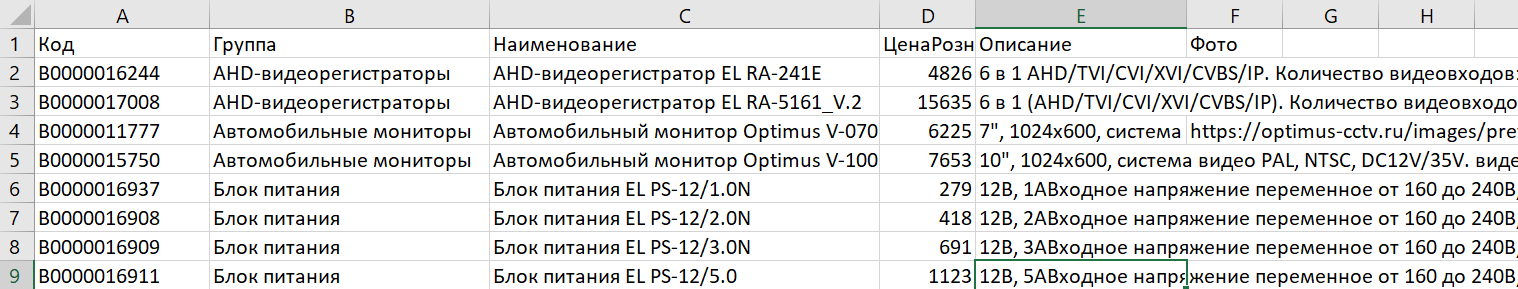 Пример карточки товара: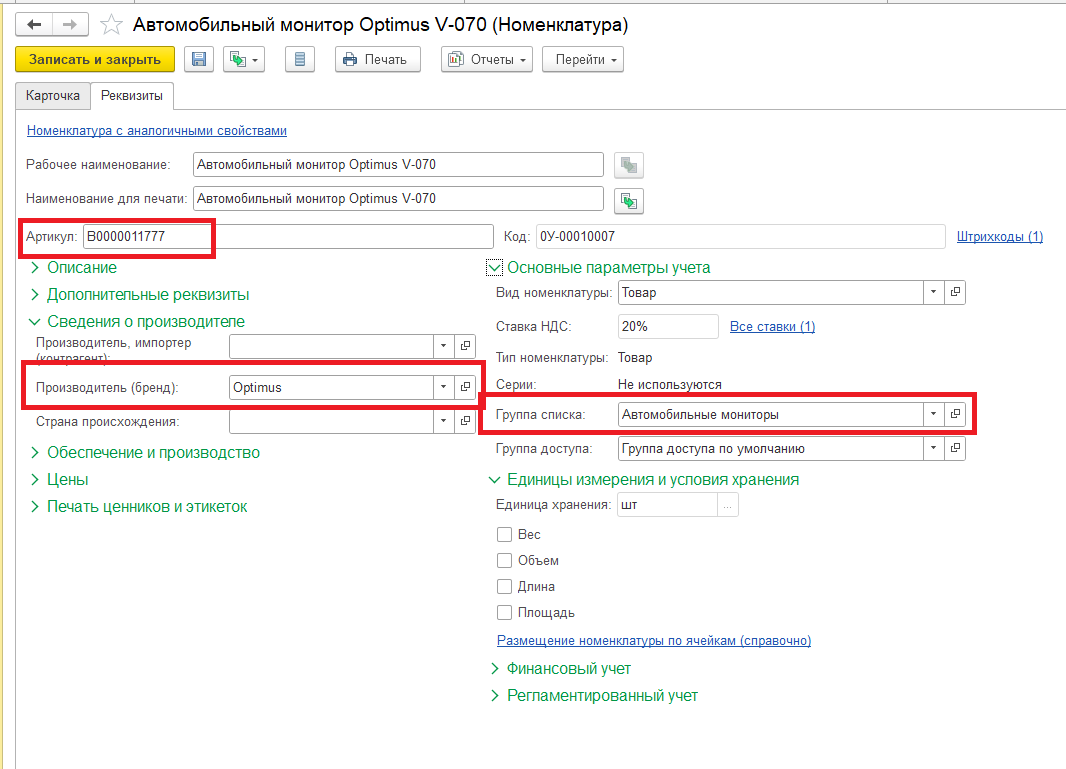 